Evenement voor jachten georganiseerd door        NAAM VAN UW CLUBAdres: .....Email: .....Telefoon: .....Website: www.uw-website.beWedstrijdbepalingenNAAM EVENEMENTVoor de klassen .....Op datum van   De notatie ‘[NP]’ in een regel betekent dat een boot niet tegen een andere boot mag protesteren bij het overtreden van die regel. Dit wijzigt RvW 60.1(a). Alle tijden aangegeven in deze wedstrijdbepalingen zijn in officiële Belgische tijd    24-uursformaat REGELSHet evenement is onderworpen aan de Regels zoals gedefinieerd in de Regels voor Wedstrijdzeilen (RvW) en in de aankondiging.Alle deelnemers en ondersteunende personen moeten zich houden aan de coronaregels van de Belgische Overheid. Zie voor de regels: https://www.info-coronavirus.be/nl/faq/ De Offshore Special Regulations categorie   zijn van toepassing.Ieder persoon aan boord moet lid zijn van een bij Word Sailing erkende watersportvereniging.Regel 40.1 is van toepassing (verplicht dragen van reddingsvesten): tussen zonsondergang en zonsopkomst bij het dragen van regenkledij als je aan dek bent als je alleen aan dek bent bij mist met zicht minder dan 200 m bij golven hoger dan 1 meter als je jonger dan 13 jaar bent tussen 16/10 en 15/05 als je boot kleiner is dan 6,50 m L.O.A.RvW 90.3(e) is van toepassing. (geen correcties aan uitslagen later dan 24 uur publicatie)          WIJZIGINGEN IN DE WEDSTRIJDBEPALINGEN Iedere wijziging van de wedstrijdbepalingen zal worden bekend gemaakt vóór COMMUNICATIE MET DEELNEMERSMededelingen aan deelnemers zullen worden vermeld op het officiële mededelingenbord dat is geplaatst Op het water   . Het al-dan-niet zenden van deze berichten kan nooit een reden zijn om verhaal te krijgen.Deelnemende jachten mogen enkel zenden op dit kanaal on te melden dat ze zich terugtrekken, of om een deelnemer te verwittigen dat ze tegen hem een protest indienen, od om veiligheidsredenen. RESERVESEINEN OP DE WAL Seinen op de wal zullen worden getoond Wanneer de onderscheidingswimpel (uitstel) getoond wordt op de wal, wordt '1 minuut ' vervangen door 'niet minder dan  minuten' in wedstrijdsein OW.reservePROGRAMMA VAN WEDSTRIJDENHet eerste waarschuwingssein is gepland om  uurGeen waarschuwingssein zal gegeven worden later dan  uurKLASSENVLAGGEN							De klassevlaggen zijn:							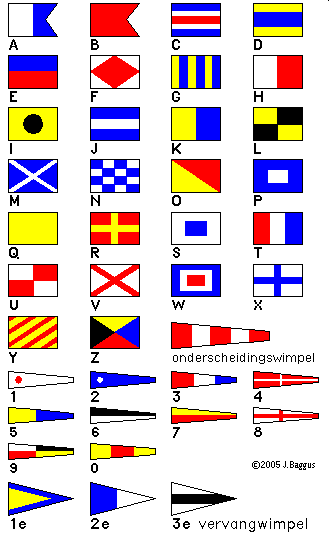 RESERVEBANENDe tekeningen in ADDENDUM 1 tonen de banen en bij benadering de hoeken tussen de rakken, de volgorde waarin de merktekens moeten worden voorbijgevaren en de kant waar elk merkteken moet worden gehouden.Als bij een gate één van de merktekens ontbreekt, moet het aanwezige merkteken aan   gelaten worden.MERKTEKENSVoor de beschrijving van de merktekens zie addendum 110.2     Niet later dan bij het waarschuwingssein, zal de kompaskoers naar het eerste merktehen aangegeven worden op een bord op het startschip.RESERVE - HINDERNISSEN - VERBODEN ZONES - AFSTAND TOT DE WAL (overbodige schrappen a.u.b.).....DE START de startlijn tussen  met een oranje vlag op   aan  en  aan . Voor de klasse ..... ligt de startlijn tussen de staak met een oranje vlag op  Een boot die later start dan  minuten na zijn startsein zal de score DNS krijgen. Dit wijzigt RvW A5.1 en A5.2.12.3     Om boten te waarschuwen dat een race of reeks van races binnenkort zal beginnen, zal de oranje startlijnvlag worden getoond met één geluid 5 minuten voor het eerste waarschuwinsseinWIJZIGEN VAN HET VOLGENDE RAK VAN EEN UITGELEGDE BAANOm het volgende rak van de baan te wijzigen zal het wedstrijdcomité het oorspronkelijke merkteken of de finishlijn naar een nieuwe positie verplaatsen.Behalve bij een 'gate', moeten boten tussen het wedstrijdcomité vaartuig dat de wijziging van het volgende rak aangeeft en het dichtstbijzijnde merkteken doorvaren, het merkteken aan   en het wedstrijdcomité vaartuig aan   houdend. Dit wijzigt RvW 28.DE FINISH de finishlijn tussen  met een blauwe vlag op  aan de  zijde en   aan de   .  Voor de klasse ..... ligt de finishlijn tussen de staak met een blauwe vlag op  STRAFSYSTEEMWanneer  wedstrijden zijn voltooid zal de seriescore van een boot de som zijn van zijn wedstrijdscores met aftrek van de slechtste score, bij minder gevaren wedstrijden de som van alle wedstrijdscores.Voor alle klasse(n) is RvW 44.1 gewijzigd zodat de Twee-Ronden Straf is vervangen door de Eén-Ronde Straf.TIJDSLIMIETEN [EN STREEFTIJDEN]De tijdslimieten zijn:Als geen enkele boot merkteken 1 heeft gepasseerd binnen de tijdslimiet, of finisht binnen de wedstrijd tijdslimiet, wordt de wedstrijd afgebroken.Het niet halen van de beoogde tijd is geen reden voor verhaal. Dit wijzigt RvW 62.1(a).De Finish tijdlimiet is de tijd voor boten om te finishen nadat de eerste boot de baan heeft gezeild en gefinisht is. Boten die niet finishen binnen de Finish tijdlimiet, en zich later niet terugtrekken, bestraft worden of verhaal krijgen, krijgen een score tijdslimiet verstreken (TLE) zonder verhoor. Een boot met een TLE-score zal punten krijgen voor de finishplaats één meer dan de punten gescoord door de laatste boot die finishte binnen de Finish tijdlimiet. Dit wijzigt RvW 35, A5.1, A5.2 en A10.VERHOORAANVRAGENDe protesttijdlimiet zal aangegeven worden op het officiële mededelingenbord.Verhoor aanvraagformulieren zijn verkrijgbaar .Het schema met de tijden van de verhoren zal op het officiële mededelingenbord bekend gemaakt worden   minuten na de protesttijdlimiet.      Manage2sail App gratis verkrijgbaat in de Apple App Store en in de Google Play Store [NP][DP] VEILIGHEIDSVOORSCHRIFTENEen boot die zich terugtrekt uit een wedstrijd moet het wedstrijdcomité op de hoogte brengen via VHF op het kanaal aangegeven in deze bepalingen § 3.2 en wachten op bevestiging van dit bericht door het RC. Indien het comité onbereikbaar blijkt, meldt hij zich bij het wedstrijdsecretariaat, of indien dit onbemand is, bij de havenmeester.  VERVANGING VAN BEMANNING OF UITRUSTING   zal niet worden toegestaan zonder voorafgaande schriftelijke goedkeuring van het wedstrijdcomité. Aanvraag in te dienen  . Goedkeuring komt op het officiële mededelingenbord. De Verantwoordelijk persoon mag niet vervangen worden.CONTROLE OP UITRUSTING EN METINGEen boot of uitrusting mag te allen tijde worden geïnspecteerd op naleving van de klassenregels, de veiligheidsuitrusting, de aankondiging en wedstrijdbepalingen.[DP] een boot moet naar een aangewezen gebied gaan, als een wedstrijdofficial hem dat aangeeft. Er moet dan iemand aan boord zijn en de afgevaardigde van het race of protest comité moet toegang tot het betreden van de boot krijgen om de nodige controles uit te voeren.       21-22-23-24    RESERVEORGANISATIEDe wedstrijdleider is .....	De voorzitter van het protestcomité is .....Addendum 1: de schetsen van de te zeilen banen. KlasseVlag-KlasseVlag..... .....-..... .......... .....-..... .......... .....-..... .......... .....-..... .....KlasseMerkteken 1 tijdslimietBeoogde Wedstrijd Wedstrijd tijdslimiet Finish tijdslimiet...............